Dmitri Mendeleev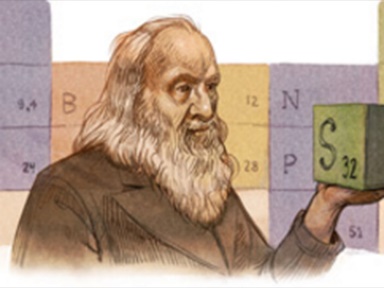 RussianInvented periodic tableOrganized elements by propertiesArranged elements by atomic massPredicted the existence of several unknown elements Element 101 named in his honorHenry G.J. Moseley - 1914Created the modern periodic table using Mendeleev’s periodic tableDetermined the atomic numbers of elements from their X-ray spectraArranged elements by increasing atomic number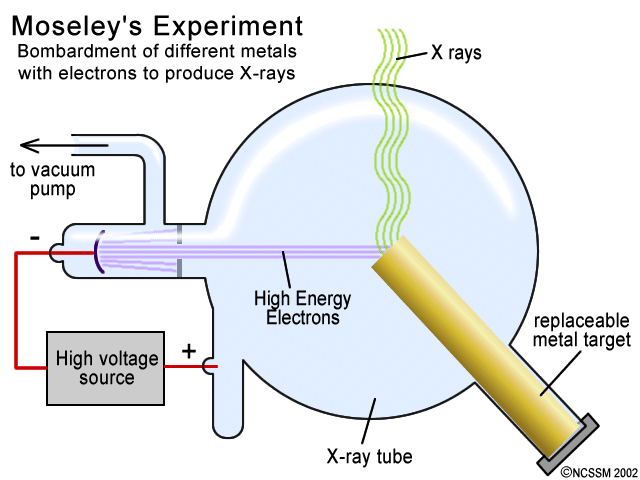 Introduction to the Periodic TableElements are arranged in seven horizontal rows, in order of increasing atomic number from left to right and from top to bottomRows are called periods and numbered from 1 to 7Elements with similar chemical properties form vertical columns, called groups or families, which are numbered from 1 to 18Groups 1,2, and 13-18 are the main group elements (Representative Elements)s and p orbitalsGroups 3 -12 are in the middle of the periodic table and are known as the transitions elements.d orbitalThe two rows of 14 elements at the bottom of the periodic table are the lanthanides and actinides and together are known as the inner-transition metals.f orbitalIdentify different parts of the periodic table: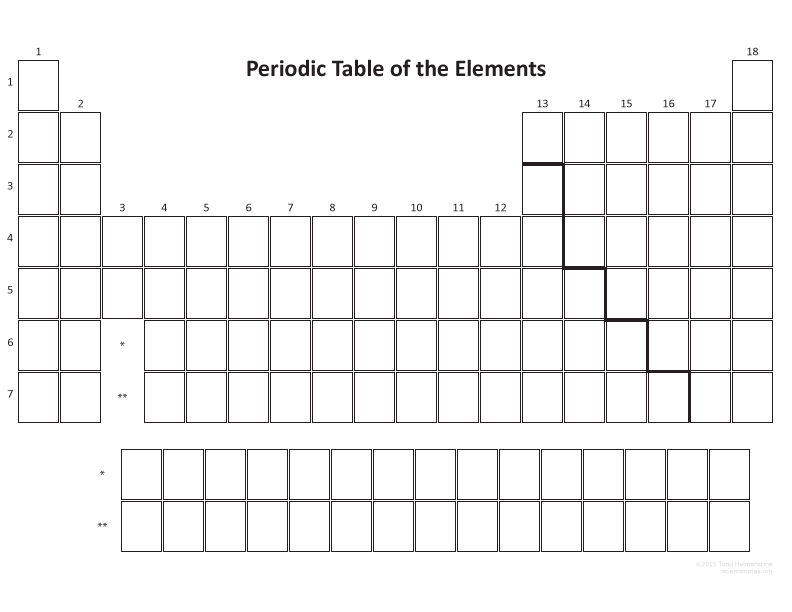 Chemistry of the groups – Elements with similar chemical behavior are in the same groups.The alkali metals (Group 1)The alkali metals are:Hydrogen is placed in Group 1 but is not a metalThe alkali metals react readily with nonmetal to give ions with a +1 chargeCompounds of alkali metals are common in nature and in daily lifeThe alkaline earth metals (Group 2)The alkaline earth metals are: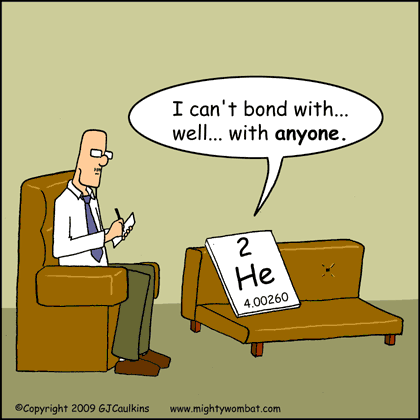 Are metals that react readily with nonmetals to give ions with a +2 chargeThe noble gases (Group 18)The noble gases are: Are monatomicAre unreactive gases at room temperature and pressureAre call inert gasesThe halogens (Group 17)The halogens are:They react readily with metals to form ions with a -1 charge.They are all diatomicPeriodic Trends within the Periodic Table - Within the periodic table, there are trends that follow certain patterns.Atomic Number and Atomic MassAtomic Number goes up going from left to right and top to bottomAtomic Mass follows the trend for the most partElectronegativity – the ability of an atom in a molecule to attract shared electrons to itselfLike electron affinity – ability of an atom to attract an electron to itself to form an ionAs we go down the periodic table, electronegativity _____________.As we go right in the periodic table, electronegativity _____________.Atomic Radii -  the distance from the center of an atom to the outer-most electronsAs we go down the periodic table, atomic radii _____________.As we go right in the periodic table, atomic radii _____________. (Why?????)Coulombic Attraction – attraction between positive and negative charges within an atomDepends upon: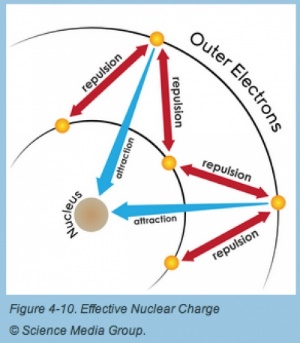 Amount of charge – more charge = more attractionDistance between charges – more distance = less attractionAs we go right in the periodic table = more attractionDue to no new energy levels of electronsMore charges = more pullTherefore, smaller sizeShielding Effect – Core electrons block the attractive force of the nucleus from the valence electronsTherefore, distance from positive and negative charges is greater causing coulombic attraction to be less causing larger atomic radiusIon Radii – the distance from the center of an ion to the outer-most electronsCations are smaller than their neutral counterpartsAnions are larger than their neutral counterpartsWhy?Ionization Energy – Energy required to remove an electron from an atom to form a cation.Ionization energy is always positiveLarger values mean that the electron is more tightly bound to the atom and harder to removeAs we go down the periodic table, ionization energy _____________.As we go right in the periodic table, ionization energy _____________. (Why???)Nuclear charge – larger the charge, greater the ionization energyShielding effect – greater the shielding effect, less ionization energyRadius – greater the distance between the nucleus and the valence electrons, less ionization energySublevel – electrons from a full or half-full sublevel requires additional energy to be removedAs more electrons are added to an atom, they have the potential to be lost.The first electron to be lost always requires energy and is known as the first ionization energyThe second electron to be lost always requires more energy to be removed and is known as the second ionization energyThe pattern continues until all electrons are lost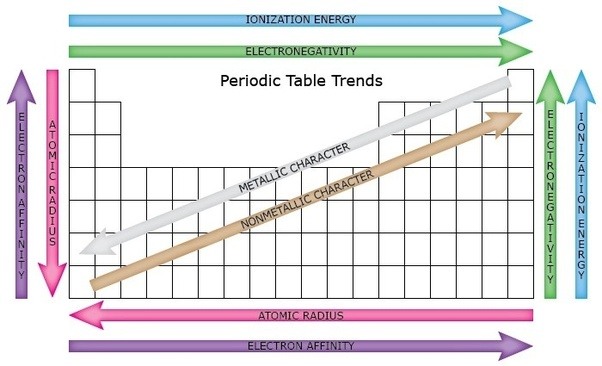 